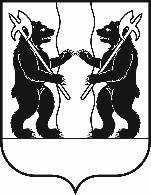 	АДМИНИСТРАЦИЯ ЯРОСЛАВСКОГО МУНИЦИПАЛЬНОГО РАЙОНАПОСТАНОВЛЕНИЕ09.12.2021                                                                                                                              № 2748О внесении изменений в постановление Администрации ЯМР от 21.12.2018            № 2766 «О централизации закупок для муниципальных нужд Ярославского муниципального района» В соответствии с Федеральным законом  от 2 июля 2021 года  № 360-ФЗ «О внесении изменений в отдельные законодательные акты Российской Федерации» Администрация района  п о с т а н о в л я е т:1. Внести в постановление Администрации Ярославского муниципального района от 21.12.2018 № 2766 «О централизации закупок для муниципальных нужд Ярославского муниципального района» следующие изменения:1.1. пункт 1 постановления изложить в следующей редакции:«1. Определить Администрацию Ярославского муниципального района в лице отдела муниципального заказа управления правового обеспечения          и муниципального заказа уполномоченным органом на осуществление функций по определению поставщика (подрядчика, исполнителя) для муниципальных нужд Ярославского муниципального района путем проведения в электронной форме конкурса, аукциона.»;1.2. В Порядок взаимодействия уполномоченного органа и заказчиков по определению поставщика (подрядчика, исполнителя) для муниципальных нужд Ярославского муниципального района внести изменения согласно приложению. 3. Постановление вступает в силу со дня опубликования.                             Глава Ярославскогомуниципального района                                                    Н.В. ЗолотниковПРИЛОЖЕНИЕк постановлениюАдминистрации ЯМРот 09.12.2021 № 2748 Изменения в Порядок взаимодействия уполномоченного органа и заказчиков по определению поставщика (подрядчика, исполнителя) для муниципальных нужд Ярославского муниципального района 1.Пункт 2.1.9 изложить в следующей редакции:«2.1.9. Вправе отменить закупку не позднее чем за один рабочий день до даты окончания срока подачи заявок на участие в конкурсе или аукционе.В случае отмены закупки Заказчик направляет извещение об отмене закупки в Уполномоченный орган в срок, позволяющий разместить в единой информационной системе извещение об отмене закупки в соответствии            с положениями  Федерального закона.»;2. Пункт 2.2.4 изложить в следующей редакции:«2.2.4. Со дня размещения в единой информационной системе извещения о закупке:1) осуществляет информационное обеспечение определения поставщика (подрядчика, исполнителя);2) размещает разъяснения положений извещения о закупке, предоставленные Заказчиком;3) осуществляет документооборот с оператором электронной площадки, Заказчиком, участниками закупки в порядке, установленном Федеральным законом.»;3. Раздел 4 изложить в следующей редакции:4. Способы определения поставщиков (подрядчиков, исполнителей) 4.1. К деятельности Уполномоченного органа применяются положения Федерального закона, которые регламентируют права и обязанности Заказчиков, в пределах полномочий на определение поставщиков (подрядчиков, исполнителей).4.2. Устанавливаются следующие особенности определения поставщиков (подрядчиков, исполнителей) путем проведения открытого конкурса в электронной форме:4.2.1. Извещение о проведении открытого конкурса в электронной форме размещается Уполномоченным органом в единой информационной системе в сроки, установленные Федеральным законом.Извещение о проведении открытого конкурса в электронной форме разрабатываются Уполномоченным органом на основании представленной Заказчиком заявки на осуществление закупки. 4.2.2. Заказчик вправе принять решение о внесении изменений                         в извещение о проведении открытого конкурса в электронной форме                не позднее, чем за один рабочий день до даты окончания срока подачи заявок на участие в открытом конкурсе в электронной форме. Изменение наименования объекта закупки и увеличение размера обеспечения заявок                       на участие в закупке не допускаются. Одновременно с принятием указанного решения Заказчиком, такие изменения размещаются Уполномоченным органом в порядке, установленном для размещения извещения о проведении открытого конкурса в электронной форме. При этом срок подачи заявок         на участие в открытом конкурсе в электронной форме должен быть продлен таким образом, чтобы с даты размещения таких изменений до даты окончания срока подачи заявок на участие в открытом конкурсе                       в электронной форме этот срок составлял не менее чем десять дней. 4.2.3. Изменения, вносимые в извещение о проведении открытого конкурса в электронной форме, утверждаются Заказчиком                                 и Уполномоченным органом. Днем принятия решения о внесении указанных изменений является дата утверждения изменений Уполномоченным органом.4.2.4. Любой участник открытого конкурса в электронной форме, зарегистрированный в единой информационной системе, вправе направить оператору электронной площадки с использованием программно-аппаратных средств электронной площадки, на которой планируется проведение такого открытого конкурса в электронной форме, запрос о даче разъяснений положений извещения об осуществлении закупки. При этом участник открытого конкурса в электронной форме вправе направить не более чем        три запроса о даче разъяснений извещения об осуществлении закупки     отношении одного открытого конкурса в электронной форме. В течение одного часа с момента поступления указанного запроса он направляется оператором электронной площадки Уполномоченному органу без указания сведений об участнике закупки, направившем данный запрос.Уполномоченный орган в тот же день направляет поступивший запрос Заказчику, который в течение 1 дня со дня получения указанного запроса обязан направить на бумажном носителе и (или) в ЕСЭД разъяснения извещения об открытом конкурсе в электронной форме в Уполномоченный орган.4.2.5. В течение 1 дня со дня получения разъяснения положений извещения открытого конкурса в электронной форме от Заказчика,                но не позднее 2 дней с даты поступления от оператора электронной площадки указанного запроса о даче разъяснений положений извещения       об открытом конкурсе в электронной форме Уполномоченный орган размещает в единой информационной системе разъяснения положений извещения об открытом конкурсе в электронной форме с указанием предмета запроса о даче разъяснений положений  извещения о таком конкурсе,           но без указания участника такого конкурса, от которого поступил указанный запрос, при условии, что указанный запрос поступил в Уполномоченный орган не позднее, чем за 3 дней до даты окончания срока подачи заявок         на участие в открытом конкурсе в электронной форме.4.2.6. Разъяснения не должны изменять суть извещения                           об осуществлении закупки.4.2.7. Заключение контракта по результатам открытого конкурса               в электронной форме осуществляется Заказчиком. Сроки и порядок заключения контракта по итогам открытого конкурса в электронной форме определяются положениями Федерального закона.4.3. Устанавливаются следующие особенности определения поставщиков (подрядчиков, исполнителей) путем проведения электронного аукциона:4.3.1. Извещение о проведении электронного аукциона размещается Уполномоченным органом в единой информационной системе в сроки, установленные Федеральным законом.4.3.2. Изменения, вносимые в извещение о проведении электронного аукциона, утверждаются Заказчиком и Уполномоченным органом. Днем принятия решения о внесении изменений является дата утверждения изменений Уполномоченным органом.Извещение о проведении электронного аукциона разрабатываются Уполномоченным органом на основании представленной Заказчиком заявки на осуществление закупки. 4.3.3. Заказчик вправе принять решение о внесении изменений                  в извещение о проведении электронного аукциона не позднее, чем за один рабочий день до даты окончания срока подачи заявок на участие                     в электронном аукционе. Изменение наименования объекта закупки                и увеличение размера обеспечения заявок на участие в закупке                       не допускаются. Одновременно с принятием указанного решения Заказчиком, такие изменения размещаются Уполномоченным органом            в порядке, установленном для размещения извещения о проведении электронного аукциона. При этом срок подачи заявок на участие                      в электронном аукционе должен быть продлен таким образом, чтобы с даты размещения таких изменений до даты окончания срока подачи заявок             на участие в электронном аукционе этот срок составлял не менее трех дней.4.3.4. Любой участник электронного аукциона, зарегистрированный        в единой информационной системе, вправе направить оператору электронной площадки с использованием программно-аппаратных средств электронной площадки, на которой планируется проведение такого электронного аукциона, запрос о даче разъяснений положений извещения                            об осуществлении закупки. При этом участник электронного аукциона вправе направить не более чем три запроса о даче разъяснений положений извещения об осуществлении закупки в отношении одного электронного аукциона. В течение одного часа с момента поступления указанного запроса он направляется оператором электронной площадки Уполномоченному органу без указания сведений об участнике закупки, направившем данный запрос.Уполномоченный орган в тот же день направляет поступивший запрос Заказчику, который в течение 1 дня со дня получения указанного запроса обязан направить на бумажном носителе и (или) в ЕСЭД разъяснения положений извещения об электронном аукционе в Уполномоченный орган.4.3.5. В течение 1 дня со дня получения разъяснения положений извещения об электронном аукционе от Заказчика, но не позднее 2 дней           с даты поступления от оператора электронной площадки указанного запроса о даче разъяснений положений извещения  о таком аукционе Уполномоченный орган размещает в единой информационной системе разъяснения положений извещения об электронном аукционе с указанием предмета запроса о даче разъяснений положений извещения о таком аукционе, но без указания участника такого аукциона, от которого поступил указанный запрос, при условии, что указанный запрос поступил                       в Уполномоченный орган не позднее чем за 3 дня до даты окончания срока подачи заявок на участие в таком аукционе.4.3.6. Разъяснения не должны изменять суть извещения                            об осуществлении закупки.4.3.7. Заключение контракта по результатам электронного аукциона осуществляется Заказчиком. Сроки и порядок заключения контракта             по итогам электронного аукциона определяются положениями Федерального закона.4.4. Устанавливаются следующие особенности определения поставщиков (подрядчиков, исполнителей) путем проведения совместных конкурсов в электронной форме или электронных аукционов:4.4.1. При осуществлении закупки одних и тех же товаров, работ, услугинициатор совместного конкурса, конкурса в электронной форме или электронного аукциона направляет в Уполномоченный орган обоснование необходимости и целесообразности проведения совместного конкурса             в электронной форме или электронного аукциона.Уполномоченный орган по итогам рассмотрения обоснования необходимости и целесообразности проведения совместного конкурса              в электронной форме или электронного аукциона принимает решение             о проведении совместного конкурса в электронной форме или электронного аукциона.4.4.2. После принятия Уполномоченным органом решения о проведении совместного конкурса в электронной форме или электронного аукциона Заказчики обязаны предварительно согласовать условия закупки                      с инициатором совместного конкурса в электронной форме или электронного аукциона.После согласования условий закупки инициатор совместного конкурса    в электронной форме или электронного аукциона представляет                         в Уполномоченный орган сводную информацию, необходимую                    для проведения совместного конкурса в электронной форме или электронного аукциона, в том числе описание объекта закупки, единый проект контракта и обоснование начальных (максимальных) цен контрактов каждого Заказчика.Права, обязанности и ответственность Уполномоченного органа               и Заказчиков при проведении совместных конкурсов в электронной форме или электронных аукционов определяются соглашением сторон, заключенным в соответствии с Гражданским кодексом Российской Федерации и Федеральным законом. Контракт с победителем совместного конкурса в электронной форме или электронного аукциона заключается каждым Заказчиком.4.4.3. Порядок взаимодействия при проведении совместных конкурсов     в электронной форме или электронных аукционов определяется нормативными правовыми актами Российской Федерации в сфере закупок      и Уполномоченным органом.